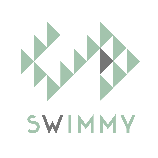 設備設計法適合確認　見積依頼書見積ご依頼を頂き、ありがとうございます。色付部分に必要事項をご記載のうえ、適合確認対象図面データがあれば添付してメールにて送付ください。お客様について見積り対象建築物について　　　　　　　　　　　　　　　　スイミー建築舎　　担当：松岡　〒794-0840　愛媛県今治市中寺222　　　　　　　　　　　　　　       　　TEL:0898-77-3973　E-mail:swimmy@kkh.biglobe.ne.jp会社名ご担当者名ご住所ご連絡先TEL:TEL:TEL:E-mail:E-mail:E-mail:工事名称工事種別建築地用途延べ面積（概算値 可）              ㎡建築面積（概算値 可）　　　　　　　㎡階数地上　 階・地下　 階着工予定日法適合確認範囲煙突の有無機械排煙の有無確認申請予定機関名ご希望の納期備考（コメント）※一部関係規定のみの法適合確認とする場合、該当する設備をご記入ください。※一部関係規定のみの法適合確認とする場合、該当する設備をご記入ください。※一部関係規定のみの法適合確認とする場合、該当する設備をご記入ください。